Y10 – French Homework 1Homework 2Homework 3Homework 4Homework 5Question 1: Qu’est-ce qu’il y a sur la photo?The conditional tense translates as “would” in English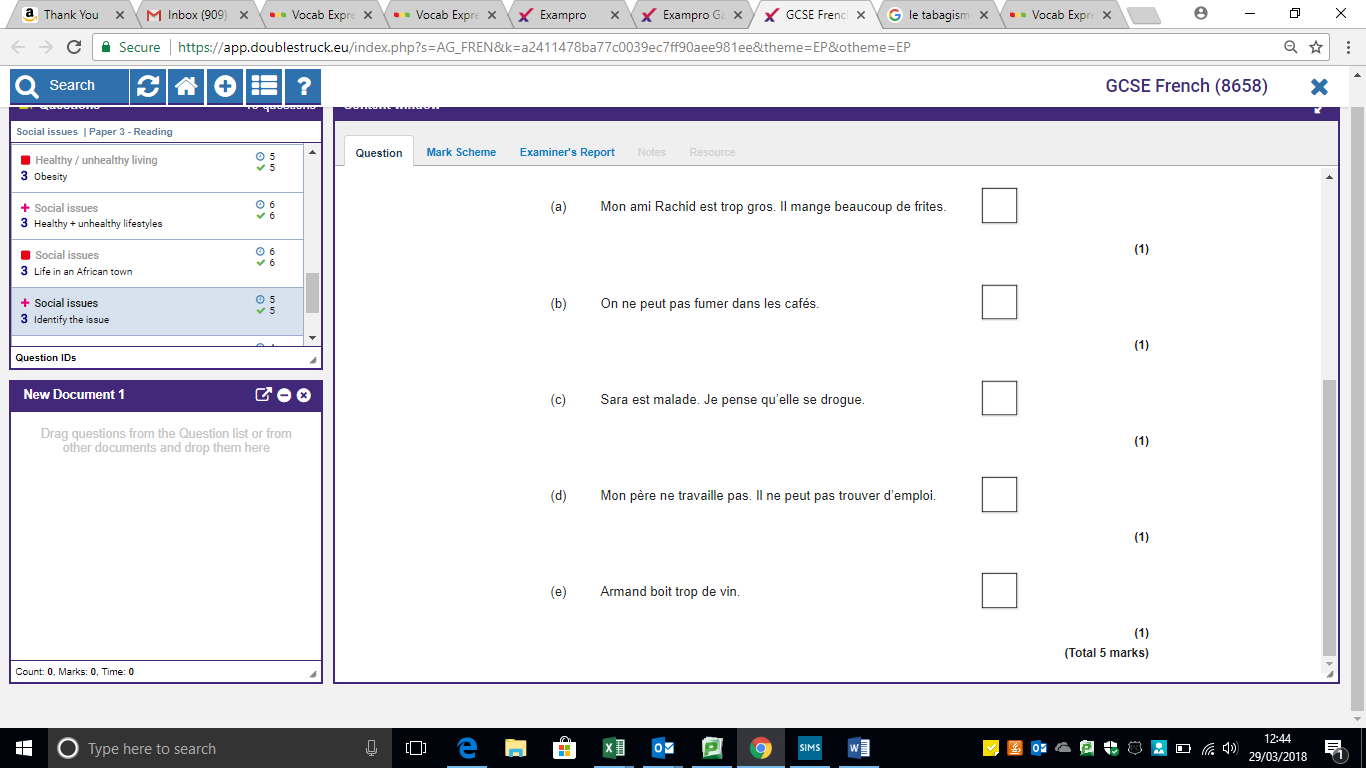 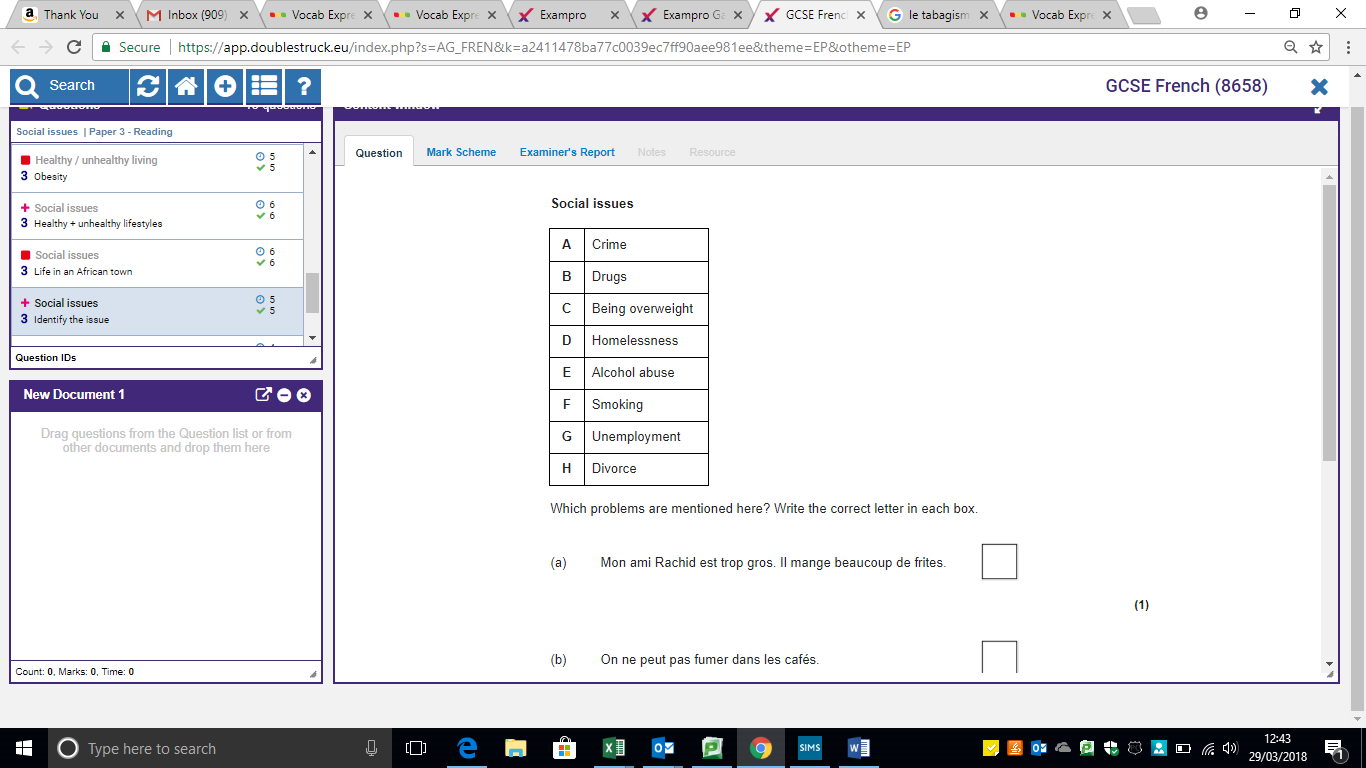 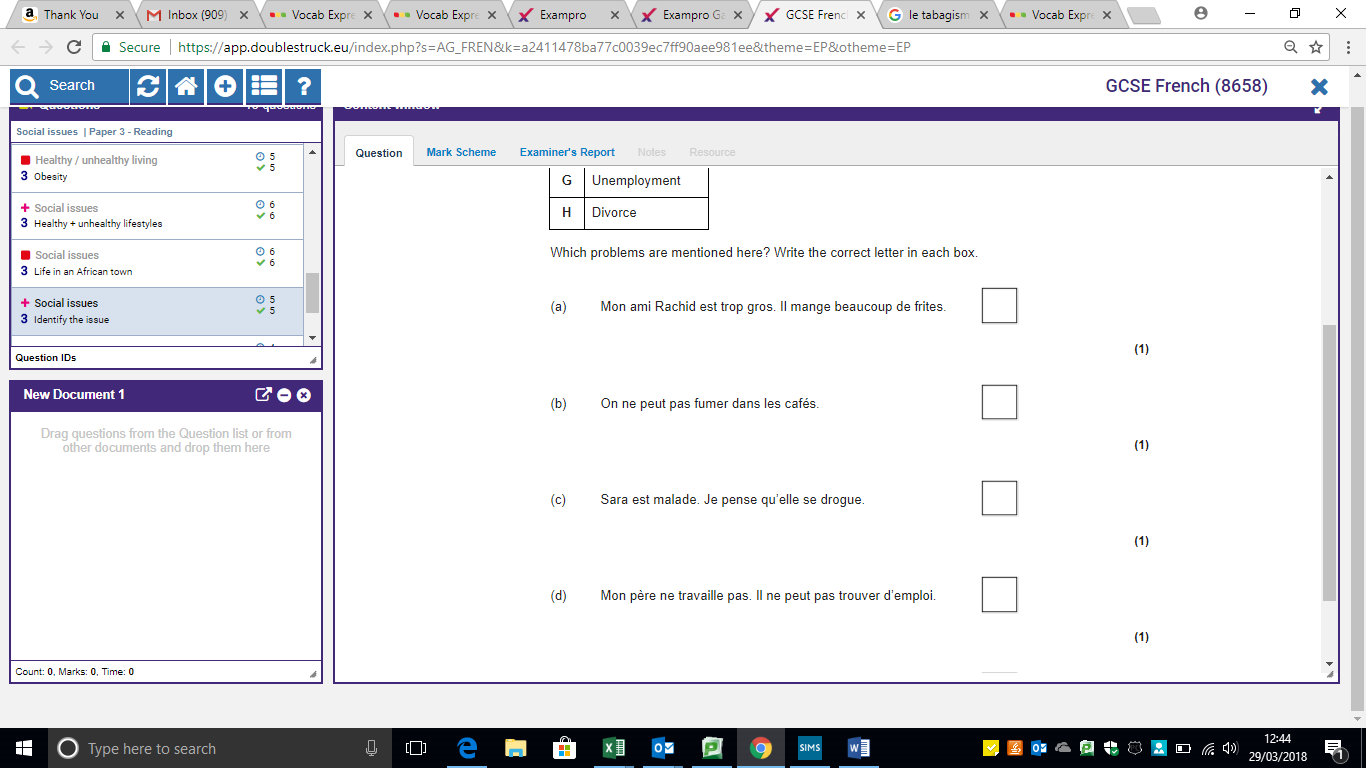 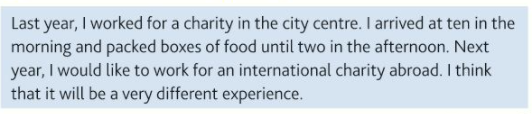 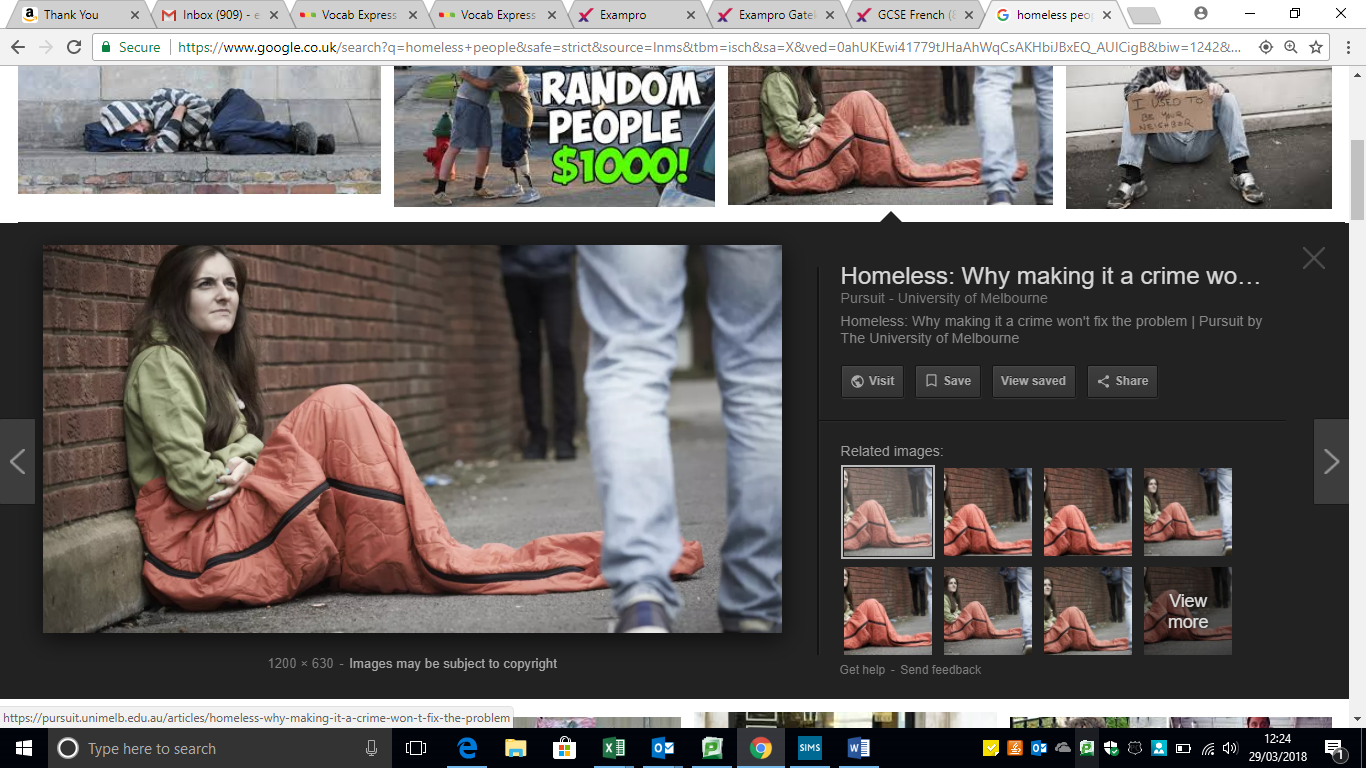 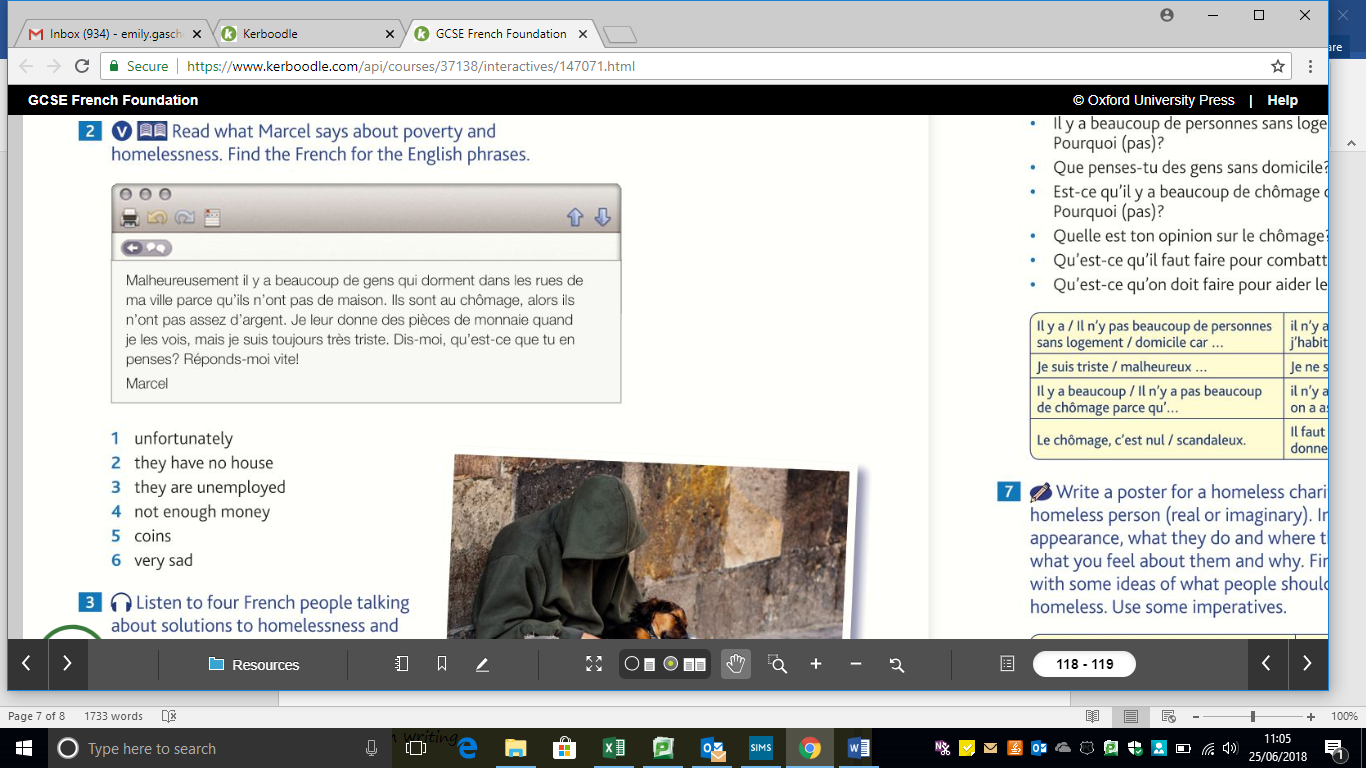 